ПОЯСНЮВАЛЬНА ЗАПИСКАПОЯСНЮВАЛЬНА ЗАПИСКАПОЯСНЮВАЛЬНА ЗАПИСКАПОЯСНЮВАЛЬНА ЗАПИСКАПОЯСНЮВАЛЬНА ЗАПИСКАПОЯСНЮВАЛЬНА ЗАПИСКАПОЯСНЮВАЛЬНА ЗАПИСКАПОЯСНЮВАЛЬНА ЗАПИСКАПОЯСНЮВАЛЬНА ЗАПИСКАПОЯСНЮВАЛЬНА ЗАПИСКАПОЯСНЮВАЛЬНА ЗАПИСКАПОЯСНЮВАЛЬНА ЗАПИСКАПОЯСНЮВАЛЬНА ЗАПИСКАза I квартал 2023 рокуза I квартал 2023 рокуза I квартал 2023 рокуза I квартал 2023 рокуза I квартал 2023 рокуза I квартал 2023 рокуза I квартал 2023 рокуза I квартал 2023 рокуза I квартал 2023 рокуза I квартал 2023 рокуза I квартал 2023 рокуза I квартал 2023 рокуза I квартал 2023 рокуКОДИКОДИКОДИКОДИКОДИУстановаЛіцей імені Василя Симоненка Львівської міської радиЛіцей імені Василя Симоненка Львівської міської радиЛіцей імені Василя Симоненка Львівської міської радиЛіцей імені Василя Симоненка Львівської міської радиЛіцей імені Василя Симоненка Львівської міської радиза ЄДРПОУза ЄДРПОУ2083442820834428208344282083442820834428ТериторіяФранківськийФранківськийФранківськийФранківськийФранківськийза КАТОТТГза КАТОТТГUA46060250010515336UA46060250010515336UA46060250010515336UA46060250010515336UA46060250010515336Організаційно-правова форма господарювання Комунальна організація (установа, заклад)Комунальна організація (установа, заклад)Комунальна організація (установа, заклад)Комунальна організація (установа, заклад)Комунальна організація (установа, заклад)за КОПФГза КОПФГ430430430430430Код та назва типової відомчої класифікації видатків та кредитування місцевих бюджетів 006 - Орган з питань освіти і науки Код та назва типової відомчої класифікації видатків та кредитування місцевих бюджетів 006 - Орган з питань освіти і науки Код та назва типової відомчої класифікації видатків та кредитування місцевих бюджетів 006 - Орган з питань освіти і науки Код та назва типової відомчої класифікації видатків та кредитування місцевих бюджетів 006 - Орган з питань освіти і науки Код та назва типової відомчої класифікації видатків та кредитування місцевих бюджетів 006 - Орган з питань освіти і науки Код та назва типової відомчої класифікації видатків та кредитування місцевих бюджетів 006 - Орган з питань освіти і науки Код та назва типової відомчої класифікації видатків та кредитування місцевих бюджетів 006 - Орган з питань освіти і науки Код та назва типової відомчої класифікації видатків та кредитування місцевих бюджетів 006 - Орган з питань освіти і науки Періодичність: квартальна (проміжна) Короткий опис основної діяльності установиКороткий опис основної діяльності установиКороткий опис основної діяльності установиКороткий опис основної діяльності установиНайменування органу, якому підпорядкована установаНайменування органу, якому підпорядкована установаНайменування органу, якому підпорядкована установаНайменування органу, якому підпорядкована установаНайменування органу, якому підпорядкована установаСередня чисельність працівниківСередня чисельність працівниківСередня чисельність працівниківСередня чисельність працівників1111222223333Здійснення безперервного процесу шляхом забезпечення наступності в змісті і організації навчання та виховання, створення умов для інтелектуального, фізичного і психологічного розвитку учнів, Забезпечення реалізації прав громадян на здобуття повної загальної середньої освіти з урахуванням бажань, здібностей та нахилів учнів.Здійснення безперервного процесу шляхом забезпечення наступності в змісті і організації навчання та виховання, створення умов для інтелектуального, фізичного і психологічного розвитку учнів, Забезпечення реалізації прав громадян на здобуття повної загальної середньої освіти з урахуванням бажань, здібностей та нахилів учнів.Здійснення безперервного процесу шляхом забезпечення наступності в змісті і організації навчання та виховання, створення умов для інтелектуального, фізичного і психологічного розвитку учнів, Забезпечення реалізації прав громадян на здобуття повної загальної середньої освіти з урахуванням бажань, здібностей та нахилів учнів.Здійснення безперервного процесу шляхом забезпечення наступності в змісті і організації навчання та виховання, створення умов для інтелектуального, фізичного і психологічного розвитку учнів, Забезпечення реалізації прав громадян на здобуття повної загальної середньої освіти з урахуванням бажань, здібностей та нахилів учнів.Відділ освіти Галицького та Франківського районів управління освіти департаменту розвитку Львівської міської радиВідділ освіти Галицького та Франківського районів управління освіти департаменту розвитку Львівської міської радиВідділ освіти Галицького та Франківського районів управління освіти департаменту розвитку Львівської міської радиВідділ освіти Галицького та Франківського районів управління освіти департаменту розвитку Львівської міської радиВідділ освіти Галицького та Франківського районів управління освіти департаменту розвитку Львівської міської ради137137137137Згідно звіту Ф- 2м про використання загального фонду кошторису установи (КПК-0611021) станом на 01 квітня 2023р. надійшло асигнувань на суму 2 605 382,79 грн.Згідно звіту Ф- 2м про використання загального фонду кошторису установи (КПК-0611021) станом на 01 квітня 2023р. надійшло асигнувань на суму 2 605 382,79 грн.Згідно звіту Ф- 2м про використання загального фонду кошторису установи (КПК-0611021) станом на 01 квітня 2023р. надійшло асигнувань на суму 2 605 382,79 грн.Згідно звіту Ф- 2м про використання загального фонду кошторису установи (КПК-0611021) станом на 01 квітня 2023р. надійшло асигнувань на суму 2 605 382,79 грн.Згідно звіту Ф- 2м про використання загального фонду кошторису установи (КПК-0611021) станом на 01 квітня 2023р. надійшло асигнувань на суму 2 605 382,79 грн.Згідно звіту Ф- 2м про використання загального фонду кошторису установи (КПК-0611021) станом на 01 квітня 2023р. надійшло асигнувань на суму 2 605 382,79 грн.Згідно звіту Ф- 2м про використання загального фонду кошторису установи (КПК-0611021) станом на 01 квітня 2023р. надійшло асигнувань на суму 2 605 382,79 грн.Згідно звіту Ф- 2м про використання загального фонду кошторису установи (КПК-0611021) станом на 01 квітня 2023р. надійшло асигнувань на суму 2 605 382,79 грн.Згідно звіту Ф- 2м про використання загального фонду кошторису установи (КПК-0611021) станом на 01 квітня 2023р. надійшло асигнувань на суму 2 605 382,79 грн.Згідно звіту Ф- 2м про використання загального фонду кошторису установи (КПК-0611021) станом на 01 квітня 2023р. надійшло асигнувань на суму 2 605 382,79 грн.Згідно звіту Ф- 2м про використання загального фонду кошторису установи (КПК-0611021) станом на 01 квітня 2023р. надійшло асигнувань на суму 2 605 382,79 грн.Згідно звіту Ф- 2м про використання загального фонду кошторису установи (КПК-0611021) станом на 01 квітня 2023р. надійшло асигнувань на суму 2 605 382,79 грн.Згідно звіту Ф- 2м про використання загального фонду кошторису установи (КПК-0611021) станом на 01 квітня 2023р. надійшло асигнувань на суму 2 605 382,79 грн.По КЕКВ - 2111 касові видатки становлять 959 060,08 грн. , фактичні видатки 1 243 089,39 грн. Фактичні видатки перевищують касові на 271 754,04 грн. в зв’язку з різницею Д-т і К-т заборгованості на початок і кінець звітного періоду .По КЕКВ - 2111 касові видатки становлять 959 060,08 грн. , фактичні видатки 1 243 089,39 грн. Фактичні видатки перевищують касові на 271 754,04 грн. в зв’язку з різницею Д-т і К-т заборгованості на початок і кінець звітного періоду .По КЕКВ - 2111 касові видатки становлять 959 060,08 грн. , фактичні видатки 1 243 089,39 грн. Фактичні видатки перевищують касові на 271 754,04 грн. в зв’язку з різницею Д-т і К-т заборгованості на початок і кінець звітного періоду .По КЕКВ - 2111 касові видатки становлять 959 060,08 грн. , фактичні видатки 1 243 089,39 грн. Фактичні видатки перевищують касові на 271 754,04 грн. в зв’язку з різницею Д-т і К-т заборгованості на початок і кінець звітного періоду .По КЕКВ - 2111 касові видатки становлять 959 060,08 грн. , фактичні видатки 1 243 089,39 грн. Фактичні видатки перевищують касові на 271 754,04 грн. в зв’язку з різницею Д-т і К-т заборгованості на початок і кінець звітного періоду .По КЕКВ - 2111 касові видатки становлять 959 060,08 грн. , фактичні видатки 1 243 089,39 грн. Фактичні видатки перевищують касові на 271 754,04 грн. в зв’язку з різницею Д-т і К-т заборгованості на початок і кінець звітного періоду .По КЕКВ - 2111 касові видатки становлять 959 060,08 грн. , фактичні видатки 1 243 089,39 грн. Фактичні видатки перевищують касові на 271 754,04 грн. в зв’язку з різницею Д-т і К-т заборгованості на початок і кінець звітного періоду .По КЕКВ - 2111 касові видатки становлять 959 060,08 грн. , фактичні видатки 1 243 089,39 грн. Фактичні видатки перевищують касові на 271 754,04 грн. в зв’язку з різницею Д-т і К-т заборгованості на початок і кінець звітного періоду .По КЕКВ - 2111 касові видатки становлять 959 060,08 грн. , фактичні видатки 1 243 089,39 грн. Фактичні видатки перевищують касові на 271 754,04 грн. в зв’язку з різницею Д-т і К-т заборгованості на початок і кінець звітного періоду .По КЕКВ - 2111 касові видатки становлять 959 060,08 грн. , фактичні видатки 1 243 089,39 грн. Фактичні видатки перевищують касові на 271 754,04 грн. в зв’язку з різницею Д-т і К-т заборгованості на початок і кінець звітного періоду .По КЕКВ - 2111 касові видатки становлять 959 060,08 грн. , фактичні видатки 1 243 089,39 грн. Фактичні видатки перевищують касові на 271 754,04 грн. в зв’язку з різницею Д-т і К-т заборгованості на початок і кінець звітного періоду .По КЕКВ - 2111 касові видатки становлять 959 060,08 грн. , фактичні видатки 1 243 089,39 грн. Фактичні видатки перевищують касові на 271 754,04 грн. в зв’язку з різницею Д-т і К-т заборгованості на початок і кінець звітного періоду .По КЕКВ - 2111 касові видатки становлять 959 060,08 грн. , фактичні видатки 1 243 089,39 грн. Фактичні видатки перевищують касові на 271 754,04 грн. в зв’язку з різницею Д-т і К-т заборгованості на початок і кінець звітного періоду .По КЕКВ - 2120 касові видатки становлять 204 845,81 грн. , фактичні видатки 262 595,12 грн. Фактичні видатки перевищують касові на 57 749,31 грн. в зв’язку з різницею Д-т і К-т заборгованості на початок і кінець звітного періоду .По КЕКВ - 2120 касові видатки становлять 204 845,81 грн. , фактичні видатки 262 595,12 грн. Фактичні видатки перевищують касові на 57 749,31 грн. в зв’язку з різницею Д-т і К-т заборгованості на початок і кінець звітного періоду .По КЕКВ - 2120 касові видатки становлять 204 845,81 грн. , фактичні видатки 262 595,12 грн. Фактичні видатки перевищують касові на 57 749,31 грн. в зв’язку з різницею Д-т і К-т заборгованості на початок і кінець звітного періоду .По КЕКВ - 2120 касові видатки становлять 204 845,81 грн. , фактичні видатки 262 595,12 грн. Фактичні видатки перевищують касові на 57 749,31 грн. в зв’язку з різницею Д-т і К-т заборгованості на початок і кінець звітного періоду .По КЕКВ - 2120 касові видатки становлять 204 845,81 грн. , фактичні видатки 262 595,12 грн. Фактичні видатки перевищують касові на 57 749,31 грн. в зв’язку з різницею Д-т і К-т заборгованості на початок і кінець звітного періоду .По КЕКВ - 2120 касові видатки становлять 204 845,81 грн. , фактичні видатки 262 595,12 грн. Фактичні видатки перевищують касові на 57 749,31 грн. в зв’язку з різницею Д-т і К-т заборгованості на початок і кінець звітного періоду .По КЕКВ - 2120 касові видатки становлять 204 845,81 грн. , фактичні видатки 262 595,12 грн. Фактичні видатки перевищують касові на 57 749,31 грн. в зв’язку з різницею Д-т і К-т заборгованості на початок і кінець звітного періоду .По КЕКВ - 2120 касові видатки становлять 204 845,81 грн. , фактичні видатки 262 595,12 грн. Фактичні видатки перевищують касові на 57 749,31 грн. в зв’язку з різницею Д-т і К-т заборгованості на початок і кінець звітного періоду .По КЕКВ - 2120 касові видатки становлять 204 845,81 грн. , фактичні видатки 262 595,12 грн. Фактичні видатки перевищують касові на 57 749,31 грн. в зв’язку з різницею Д-т і К-т заборгованості на початок і кінець звітного періоду .По КЕКВ - 2120 касові видатки становлять 204 845,81 грн. , фактичні видатки 262 595,12 грн. Фактичні видатки перевищують касові на 57 749,31 грн. в зв’язку з різницею Д-т і К-т заборгованості на початок і кінець звітного періоду .По КЕКВ - 2120 касові видатки становлять 204 845,81 грн. , фактичні видатки 262 595,12 грн. Фактичні видатки перевищують касові на 57 749,31 грн. в зв’язку з різницею Д-т і К-т заборгованості на початок і кінець звітного періоду .По КЕКВ - 2120 касові видатки становлять 204 845,81 грн. , фактичні видатки 262 595,12 грн. Фактичні видатки перевищують касові на 57 749,31 грн. в зв’язку з різницею Д-т і К-т заборгованості на початок і кінець звітного періоду .По КЕКВ - 2120 касові видатки становлять 204 845,81 грн. , фактичні видатки 262 595,12 грн. Фактичні видатки перевищують касові на 57 749,31 грн. в зв’язку з різницею Д-т і К-т заборгованості на початок і кінець звітного періоду .По КЕКВ – 2210 касові видатки становлять 15 260,00 грн. фактичні видатки 0,00 грн. Касові видатки перевищують фактичні видатки на  15 260,00 грн., в зв’язку з різницею Д-т і К-т заборгованості на початок і кінець звітного періоду та придбанню матеріалів.По КЕКВ – 2210 касові видатки становлять 15 260,00 грн. фактичні видатки 0,00 грн. Касові видатки перевищують фактичні видатки на  15 260,00 грн., в зв’язку з різницею Д-т і К-т заборгованості на початок і кінець звітного періоду та придбанню матеріалів.По КЕКВ – 2210 касові видатки становлять 15 260,00 грн. фактичні видатки 0,00 грн. Касові видатки перевищують фактичні видатки на  15 260,00 грн., в зв’язку з різницею Д-т і К-т заборгованості на початок і кінець звітного періоду та придбанню матеріалів.По КЕКВ – 2210 касові видатки становлять 15 260,00 грн. фактичні видатки 0,00 грн. Касові видатки перевищують фактичні видатки на  15 260,00 грн., в зв’язку з різницею Д-т і К-т заборгованості на початок і кінець звітного періоду та придбанню матеріалів.По КЕКВ – 2210 касові видатки становлять 15 260,00 грн. фактичні видатки 0,00 грн. Касові видатки перевищують фактичні видатки на  15 260,00 грн., в зв’язку з різницею Д-т і К-т заборгованості на початок і кінець звітного періоду та придбанню матеріалів.По КЕКВ – 2210 касові видатки становлять 15 260,00 грн. фактичні видатки 0,00 грн. Касові видатки перевищують фактичні видатки на  15 260,00 грн., в зв’язку з різницею Д-т і К-т заборгованості на початок і кінець звітного періоду та придбанню матеріалів.По КЕКВ – 2210 касові видатки становлять 15 260,00 грн. фактичні видатки 0,00 грн. Касові видатки перевищують фактичні видатки на  15 260,00 грн., в зв’язку з різницею Д-т і К-т заборгованості на початок і кінець звітного періоду та придбанню матеріалів.По КЕКВ – 2210 касові видатки становлять 15 260,00 грн. фактичні видатки 0,00 грн. Касові видатки перевищують фактичні видатки на  15 260,00 грн., в зв’язку з різницею Д-т і К-т заборгованості на початок і кінець звітного періоду та придбанню матеріалів.По КЕКВ – 2210 касові видатки становлять 15 260,00 грн. фактичні видатки 0,00 грн. Касові видатки перевищують фактичні видатки на  15 260,00 грн., в зв’язку з різницею Д-т і К-т заборгованості на початок і кінець звітного періоду та придбанню матеріалів.По КЕКВ – 2210 касові видатки становлять 15 260,00 грн. фактичні видатки 0,00 грн. Касові видатки перевищують фактичні видатки на  15 260,00 грн., в зв’язку з різницею Д-т і К-т заборгованості на початок і кінець звітного періоду та придбанню матеріалів.По КЕКВ – 2210 касові видатки становлять 15 260,00 грн. фактичні видатки 0,00 грн. Касові видатки перевищують фактичні видатки на  15 260,00 грн., в зв’язку з різницею Д-т і К-т заборгованості на початок і кінець звітного періоду та придбанню матеріалів.По КЕКВ – 2210 касові видатки становлять 15 260,00 грн. фактичні видатки 0,00 грн. Касові видатки перевищують фактичні видатки на  15 260,00 грн., в зв’язку з різницею Д-т і К-т заборгованості на початок і кінець звітного періоду та придбанню матеріалів.По КЕКВ – 2210 касові видатки становлять 15 260,00 грн. фактичні видатки 0,00 грн. Касові видатки перевищують фактичні видатки на  15 260,00 грн., в зв’язку з різницею Д-т і К-т заборгованості на початок і кінець звітного періоду та придбанню матеріалів.Згідно звіту Ф-№7м (заг. фонд 0611021) Д-т заборгованість станом на 01.04.2023р. відсутня .Згідно звіту Ф-№7м (заг. фонд 0611021) Д-т заборгованість станом на 01.04.2023р. відсутня .Згідно звіту Ф-№7м (заг. фонд 0611021) Д-т заборгованість станом на 01.04.2023р. відсутня .Згідно звіту Ф-№7м (заг. фонд 0611021) Д-т заборгованість станом на 01.04.2023р. відсутня .Згідно звіту Ф-№7м (заг. фонд 0611021) Д-т заборгованість станом на 01.04.2023р. відсутня .Згідно звіту Ф-№7м (заг. фонд 0611021) Д-т заборгованість станом на 01.04.2023р. відсутня .Згідно звіту Ф-№7м (заг. фонд 0611021) Д-т заборгованість станом на 01.04.2023р. відсутня .Згідно звіту Ф-№7м (заг. фонд 0611021) Д-т заборгованість станом на 01.04.2023р. відсутня .Згідно звіту Ф-№7м (заг. фонд 0611021) Д-т заборгованість станом на 01.04.2023р. відсутня .Згідно звіту Ф-№7м (заг. фонд 0611021) Д-т заборгованість станом на 01.04.2023р. відсутня .Згідно звіту Ф-№7м (заг. фонд 0611021) Д-т заборгованість станом на 01.04.2023р. відсутня .Згідно звіту Ф-№7м (заг. фонд 0611021) Д-т заборгованість станом на 01.04.2023р. відсутня .Згідно звіту Ф-№7м (заг. фонд 0611021) Д-т заборгованість станом на 01.04.2023р. відсутня .Згідно звіту Ф- №7м (заг. фонд 0611021) К-т заборгованість станом на 01.04.2023р. становить 329 503,35 грн., а саме:Згідно звіту Ф- №7м (заг. фонд 0611021) К-т заборгованість станом на 01.04.2023р. становить 329 503,35 грн., а саме:Згідно звіту Ф- №7м (заг. фонд 0611021) К-т заборгованість станом на 01.04.2023р. становить 329 503,35 грн., а саме:Згідно звіту Ф- №7м (заг. фонд 0611021) К-т заборгованість станом на 01.04.2023р. становить 329 503,35 грн., а саме:Згідно звіту Ф- №7м (заг. фонд 0611021) К-т заборгованість станом на 01.04.2023р. становить 329 503,35 грн., а саме:Згідно звіту Ф- №7м (заг. фонд 0611021) К-т заборгованість станом на 01.04.2023р. становить 329 503,35 грн., а саме:Згідно звіту Ф- №7м (заг. фонд 0611021) К-т заборгованість станом на 01.04.2023р. становить 329 503,35 грн., а саме:Згідно звіту Ф- №7м (заг. фонд 0611021) К-т заборгованість станом на 01.04.2023р. становить 329 503,35 грн., а саме:Згідно звіту Ф- №7м (заг. фонд 0611021) К-т заборгованість станом на 01.04.2023р. становить 329 503,35 грн., а саме:Згідно звіту Ф- №7м (заг. фонд 0611021) К-т заборгованість станом на 01.04.2023р. становить 329 503,35 грн., а саме:Згідно звіту Ф- №7м (заг. фонд 0611021) К-т заборгованість станом на 01.04.2023р. становить 329 503,35 грн., а саме:Згідно звіту Ф- №7м (заг. фонд 0611021) К-т заборгованість станом на 01.04.2023р. становить 329 503,35 грн., а саме:Згідно звіту Ф- №7м (заг. фонд 0611021) К-т заборгованість станом на 01.04.2023р. становить 329 503,35 грн., а саме:По КЕКВ -2111= 271 754,04 грн. Заробітна плата за березень 2023р.термін виплати не настав.По КЕКВ -2111= 271 754,04 грн. Заробітна плата за березень 2023р.термін виплати не настав.По КЕКВ -2111= 271 754,04 грн. Заробітна плата за березень 2023р.термін виплати не настав.По КЕКВ -2111= 271 754,04 грн. Заробітна плата за березень 2023р.термін виплати не настав.По КЕКВ -2111= 271 754,04 грн. Заробітна плата за березень 2023р.термін виплати не настав.По КЕКВ -2111= 271 754,04 грн. Заробітна плата за березень 2023р.термін виплати не настав.По КЕКВ -2111= 271 754,04 грн. Заробітна плата за березень 2023р.термін виплати не настав.По КЕКВ -2111= 271 754,04 грн. Заробітна плата за березень 2023р.термін виплати не настав.По КЕКВ -2111= 271 754,04 грн. Заробітна плата за березень 2023р.термін виплати не настав.По КЕКВ -2111= 271 754,04 грн. Заробітна плата за березень 2023р.термін виплати не настав.По КЕКВ -2111= 271 754,04 грн. Заробітна плата за березень 2023р.термін виплати не настав.По КЕКВ -2111= 271 754,04 грн. Заробітна плата за березень 2023р.термін виплати не настав.По КЕКВ -2111= 271 754,04 грн. Заробітна плата за березень 2023р.термін виплати не настав.По КЕКВ -2120=57 749,31 грн. Нарахування на заробітну плату за березень2023р.термін виплати не настав.По КЕКВ -2120=57 749,31 грн. Нарахування на заробітну плату за березень2023р.термін виплати не настав.По КЕКВ -2120=57 749,31 грн. Нарахування на заробітну плату за березень2023р.термін виплати не настав.По КЕКВ -2120=57 749,31 грн. Нарахування на заробітну плату за березень2023р.термін виплати не настав.По КЕКВ -2120=57 749,31 грн. Нарахування на заробітну плату за березень2023р.термін виплати не настав.По КЕКВ -2120=57 749,31 грн. Нарахування на заробітну плату за березень2023р.термін виплати не настав.По КЕКВ -2120=57 749,31 грн. Нарахування на заробітну плату за березень2023р.термін виплати не настав.По КЕКВ -2120=57 749,31 грн. Нарахування на заробітну плату за березень2023р.термін виплати не настав.По КЕКВ -2120=57 749,31 грн. Нарахування на заробітну плату за березень2023р.термін виплати не настав.По КЕКВ -2120=57 749,31 грн. Нарахування на заробітну плату за березень2023р.термін виплати не настав.По КЕКВ -2120=57 749,31 грн. Нарахування на заробітну плату за березень2023р.термін виплати не настав.По КЕКВ -2120=57 749,31 грн. Нарахування на заробітну плату за березень2023р.термін виплати не настав.По КЕКВ -2120=57 749,31 грн. Нарахування на заробітну плату за березень2023р.термін виплати не настав.Згідно звіту Ф- 2м про використання загального фонду кошторису установи (КПК-0611031) станом на 01 квітня 2023р. надійшло асигнувань на суму 4 113 341,57 грн.Згідно звіту Ф- 2м про використання загального фонду кошторису установи (КПК-0611031) станом на 01 квітня 2023р. надійшло асигнувань на суму 4 113 341,57 грн.Згідно звіту Ф- 2м про використання загального фонду кошторису установи (КПК-0611031) станом на 01 квітня 2023р. надійшло асигнувань на суму 4 113 341,57 грн.Згідно звіту Ф- 2м про використання загального фонду кошторису установи (КПК-0611031) станом на 01 квітня 2023р. надійшло асигнувань на суму 4 113 341,57 грн.Згідно звіту Ф- 2м про використання загального фонду кошторису установи (КПК-0611031) станом на 01 квітня 2023р. надійшло асигнувань на суму 4 113 341,57 грн.Згідно звіту Ф- 2м про використання загального фонду кошторису установи (КПК-0611031) станом на 01 квітня 2023р. надійшло асигнувань на суму 4 113 341,57 грн.Згідно звіту Ф- 2м про використання загального фонду кошторису установи (КПК-0611031) станом на 01 квітня 2023р. надійшло асигнувань на суму 4 113 341,57 грн.Згідно звіту Ф- 2м про використання загального фонду кошторису установи (КПК-0611031) станом на 01 квітня 2023р. надійшло асигнувань на суму 4 113 341,57 грн.Згідно звіту Ф- 2м про використання загального фонду кошторису установи (КПК-0611031) станом на 01 квітня 2023р. надійшло асигнувань на суму 4 113 341,57 грн.Згідно звіту Ф- 2м про використання загального фонду кошторису установи (КПК-0611031) станом на 01 квітня 2023р. надійшло асигнувань на суму 4 113 341,57 грн.Згідно звіту Ф- 2м про використання загального фонду кошторису установи (КПК-0611031) станом на 01 квітня 2023р. надійшло асигнувань на суму 4 113 341,57 грн.Згідно звіту Ф- 2м про використання загального фонду кошторису установи (КПК-0611031) станом на 01 квітня 2023р. надійшло асигнувань на суму 4 113 341,57 грн.Згідно звіту Ф- 2м про використання загального фонду кошторису установи (КПК-0611031) станом на 01 квітня 2023р. надійшло асигнувань на суму 4 113 341,57 грн.По КЕКВ - 2111 касові видатки становлять 3 390 681,73 грн. , фактичні видатки 4 276 116,58 грн. Фактичні видатки перевищують касові на 885 434,85грн. в зв’язку з різницею Д-т і К-т заборгованості на початок і кінець звітного періоду.По КЕКВ - 2111 касові видатки становлять 3 390 681,73 грн. , фактичні видатки 4 276 116,58 грн. Фактичні видатки перевищують касові на 885 434,85грн. в зв’язку з різницею Д-т і К-т заборгованості на початок і кінець звітного періоду.По КЕКВ - 2111 касові видатки становлять 3 390 681,73 грн. , фактичні видатки 4 276 116,58 грн. Фактичні видатки перевищують касові на 885 434,85грн. в зв’язку з різницею Д-т і К-т заборгованості на початок і кінець звітного періоду.По КЕКВ - 2111 касові видатки становлять 3 390 681,73 грн. , фактичні видатки 4 276 116,58 грн. Фактичні видатки перевищують касові на 885 434,85грн. в зв’язку з різницею Д-т і К-т заборгованості на початок і кінець звітного періоду.По КЕКВ - 2111 касові видатки становлять 3 390 681,73 грн. , фактичні видатки 4 276 116,58 грн. Фактичні видатки перевищують касові на 885 434,85грн. в зв’язку з різницею Д-т і К-т заборгованості на початок і кінець звітного періоду.По КЕКВ - 2111 касові видатки становлять 3 390 681,73 грн. , фактичні видатки 4 276 116,58 грн. Фактичні видатки перевищують касові на 885 434,85грн. в зв’язку з різницею Д-т і К-т заборгованості на початок і кінець звітного періоду.По КЕКВ - 2111 касові видатки становлять 3 390 681,73 грн. , фактичні видатки 4 276 116,58 грн. Фактичні видатки перевищують касові на 885 434,85грн. в зв’язку з різницею Д-т і К-т заборгованості на початок і кінець звітного періоду.По КЕКВ - 2111 касові видатки становлять 3 390 681,73 грн. , фактичні видатки 4 276 116,58 грн. Фактичні видатки перевищують касові на 885 434,85грн. в зв’язку з різницею Д-т і К-т заборгованості на початок і кінець звітного періоду.По КЕКВ - 2111 касові видатки становлять 3 390 681,73 грн. , фактичні видатки 4 276 116,58 грн. Фактичні видатки перевищують касові на 885 434,85грн. в зв’язку з різницею Д-т і К-т заборгованості на початок і кінець звітного періоду.По КЕКВ - 2111 касові видатки становлять 3 390 681,73 грн. , фактичні видатки 4 276 116,58 грн. Фактичні видатки перевищують касові на 885 434,85грн. в зв’язку з різницею Д-т і К-т заборгованості на початок і кінець звітного періоду.По КЕКВ - 2111 касові видатки становлять 3 390 681,73 грн. , фактичні видатки 4 276 116,58 грн. Фактичні видатки перевищують касові на 885 434,85грн. в зв’язку з різницею Д-т і К-т заборгованості на початок і кінець звітного періоду.По КЕКВ - 2111 касові видатки становлять 3 390 681,73 грн. , фактичні видатки 4 276 116,58 грн. Фактичні видатки перевищують касові на 885 434,85грн. в зв’язку з різницею Д-т і К-т заборгованості на початок і кінець звітного періоду.По КЕКВ - 2111 касові видатки становлять 3 390 681,73 грн. , фактичні видатки 4 276 116,58 грн. Фактичні видатки перевищують касові на 885 434,85грн. в зв’язку з різницею Д-т і К-т заборгованості на початок і кінець звітного періоду.По КЕКВ - 2120 касові видатки становлять 722 659,84 грн. фактичні видатки 912 383,55 грн. Фактичні видатки перевищують касові на 189 723,71 грн. в зв’язку з різницею Д-т і К-т заборгованості на початок і кінець звітного періоду.По КЕКВ - 2120 касові видатки становлять 722 659,84 грн. фактичні видатки 912 383,55 грн. Фактичні видатки перевищують касові на 189 723,71 грн. в зв’язку з різницею Д-т і К-т заборгованості на початок і кінець звітного періоду.По КЕКВ - 2120 касові видатки становлять 722 659,84 грн. фактичні видатки 912 383,55 грн. Фактичні видатки перевищують касові на 189 723,71 грн. в зв’язку з різницею Д-т і К-т заборгованості на початок і кінець звітного періоду.По КЕКВ - 2120 касові видатки становлять 722 659,84 грн. фактичні видатки 912 383,55 грн. Фактичні видатки перевищують касові на 189 723,71 грн. в зв’язку з різницею Д-т і К-т заборгованості на початок і кінець звітного періоду.По КЕКВ - 2120 касові видатки становлять 722 659,84 грн. фактичні видатки 912 383,55 грн. Фактичні видатки перевищують касові на 189 723,71 грн. в зв’язку з різницею Д-т і К-т заборгованості на початок і кінець звітного періоду.По КЕКВ - 2120 касові видатки становлять 722 659,84 грн. фактичні видатки 912 383,55 грн. Фактичні видатки перевищують касові на 189 723,71 грн. в зв’язку з різницею Д-т і К-т заборгованості на початок і кінець звітного періоду.По КЕКВ - 2120 касові видатки становлять 722 659,84 грн. фактичні видатки 912 383,55 грн. Фактичні видатки перевищують касові на 189 723,71 грн. в зв’язку з різницею Д-т і К-т заборгованості на початок і кінець звітного періоду.По КЕКВ - 2120 касові видатки становлять 722 659,84 грн. фактичні видатки 912 383,55 грн. Фактичні видатки перевищують касові на 189 723,71 грн. в зв’язку з різницею Д-т і К-т заборгованості на початок і кінець звітного періоду.По КЕКВ - 2120 касові видатки становлять 722 659,84 грн. фактичні видатки 912 383,55 грн. Фактичні видатки перевищують касові на 189 723,71 грн. в зв’язку з різницею Д-т і К-т заборгованості на початок і кінець звітного періоду.По КЕКВ - 2120 касові видатки становлять 722 659,84 грн. фактичні видатки 912 383,55 грн. Фактичні видатки перевищують касові на 189 723,71 грн. в зв’язку з різницею Д-т і К-т заборгованості на початок і кінець звітного періоду.По КЕКВ - 2120 касові видатки становлять 722 659,84 грн. фактичні видатки 912 383,55 грн. Фактичні видатки перевищують касові на 189 723,71 грн. в зв’язку з різницею Д-т і К-т заборгованості на початок і кінець звітного періоду.По КЕКВ - 2120 касові видатки становлять 722 659,84 грн. фактичні видатки 912 383,55 грн. Фактичні видатки перевищують касові на 189 723,71 грн. в зв’язку з різницею Д-т і К-т заборгованості на початок і кінець звітного періоду.По КЕКВ - 2120 касові видатки становлять 722 659,84 грн. фактичні видатки 912 383,55 грн. Фактичні видатки перевищують касові на 189 723,71 грн. в зв’язку з різницею Д-т і К-т заборгованості на початок і кінець звітного періоду.Згідно звіту Ф-№7м (заг. фонд 0611031) Д-т заборгованість станом на 01.04.2023р.відсутня.Згідно звіту Ф-№7м (заг. фонд 0611031) Д-т заборгованість станом на 01.04.2023р.відсутня.Згідно звіту Ф-№7м (заг. фонд 0611031) Д-т заборгованість станом на 01.04.2023р.відсутня.Згідно звіту Ф-№7м (заг. фонд 0611031) Д-т заборгованість станом на 01.04.2023р.відсутня.Згідно звіту Ф-№7м (заг. фонд 0611031) Д-т заборгованість станом на 01.04.2023р.відсутня.Згідно звіту Ф-№7м (заг. фонд 0611031) Д-т заборгованість станом на 01.04.2023р.відсутня.Згідно звіту Ф-№7м (заг. фонд 0611031) Д-т заборгованість станом на 01.04.2023р.відсутня.Згідно звіту Ф-№7м (заг. фонд 0611031) Д-т заборгованість станом на 01.04.2023р.відсутня.Згідно звіту Ф-№7м (заг. фонд 0611031) Д-т заборгованість станом на 01.04.2023р.відсутня.Згідно звіту Ф-№7м (заг. фонд 0611031) Д-т заборгованість станом на 01.04.2023р.відсутня.Згідно звіту Ф-№7м (заг. фонд 0611031) Д-т заборгованість станом на 01.04.2023р.відсутня.Згідно звіту Ф-№7м (заг. фонд 0611031) Д-т заборгованість станом на 01.04.2023р.відсутня.Згідно звіту Ф-№7м (заг. фонд 0611031) Д-т заборгованість станом на 01.04.2023р.відсутня.Згідно звіту Ф- №7м (заг. фонд 0611031) К-т заборгованість станом на 01.04.2023р.становить 1 075 158,56 грн., а саме:Згідно звіту Ф- №7м (заг. фонд 0611031) К-т заборгованість станом на 01.04.2023р.становить 1 075 158,56 грн., а саме:Згідно звіту Ф- №7м (заг. фонд 0611031) К-т заборгованість станом на 01.04.2023р.становить 1 075 158,56 грн., а саме:Згідно звіту Ф- №7м (заг. фонд 0611031) К-т заборгованість станом на 01.04.2023р.становить 1 075 158,56 грн., а саме:Згідно звіту Ф- №7м (заг. фонд 0611031) К-т заборгованість станом на 01.04.2023р.становить 1 075 158,56 грн., а саме:Згідно звіту Ф- №7м (заг. фонд 0611031) К-т заборгованість станом на 01.04.2023р.становить 1 075 158,56 грн., а саме:Згідно звіту Ф- №7м (заг. фонд 0611031) К-т заборгованість станом на 01.04.2023р.становить 1 075 158,56 грн., а саме:Згідно звіту Ф- №7м (заг. фонд 0611031) К-т заборгованість станом на 01.04.2023р.становить 1 075 158,56 грн., а саме:Згідно звіту Ф- №7м (заг. фонд 0611031) К-т заборгованість станом на 01.04.2023р.становить 1 075 158,56 грн., а саме:Згідно звіту Ф- №7м (заг. фонд 0611031) К-т заборгованість станом на 01.04.2023р.становить 1 075 158,56 грн., а саме:Згідно звіту Ф- №7м (заг. фонд 0611031) К-т заборгованість станом на 01.04.2023р.становить 1 075 158,56 грн., а саме:Згідно звіту Ф- №7м (заг. фонд 0611031) К-т заборгованість станом на 01.04.2023р.становить 1 075 158,56 грн., а саме:Згідно звіту Ф- №7м (заг. фонд 0611031) К-т заборгованість станом на 01.04.2023р.становить 1 075 158,56 грн., а саме:По КЕКВ -2111= 885 434,85грн.Заробітна плата за березень 2023р.термін виплати не настав..По КЕКВ -2111= 885 434,85грн.Заробітна плата за березень 2023р.термін виплати не настав..По КЕКВ -2111= 885 434,85грн.Заробітна плата за березень 2023р.термін виплати не настав..По КЕКВ -2111= 885 434,85грн.Заробітна плата за березень 2023р.термін виплати не настав..По КЕКВ -2111= 885 434,85грн.Заробітна плата за березень 2023р.термін виплати не настав..По КЕКВ -2111= 885 434,85грн.Заробітна плата за березень 2023р.термін виплати не настав..По КЕКВ -2111= 885 434,85грн.Заробітна плата за березень 2023р.термін виплати не настав..По КЕКВ -2111= 885 434,85грн.Заробітна плата за березень 2023р.термін виплати не настав..По КЕКВ -2111= 885 434,85грн.Заробітна плата за березень 2023р.термін виплати не настав..По КЕКВ -2111= 885 434,85грн.Заробітна плата за березень 2023р.термін виплати не настав..По КЕКВ -2111= 885 434,85грн.Заробітна плата за березень 2023р.термін виплати не настав..По КЕКВ -2111= 885 434,85грн.Заробітна плата за березень 2023р.термін виплати не настав..По КЕКВ -2111= 885 434,85грн.Заробітна плата за березень 2023р.термін виплати не настав..По КЕКВ -2120= 189 723,71 грн .Нарахування на заробітну плату за березень 2023р.термін виплати не настав.По КЕКВ -2120= 189 723,71 грн .Нарахування на заробітну плату за березень 2023р.термін виплати не настав.По КЕКВ -2120= 189 723,71 грн .Нарахування на заробітну плату за березень 2023р.термін виплати не настав.По КЕКВ -2120= 189 723,71 грн .Нарахування на заробітну плату за березень 2023р.термін виплати не настав.По КЕКВ -2120= 189 723,71 грн .Нарахування на заробітну плату за березень 2023р.термін виплати не настав.По КЕКВ -2120= 189 723,71 грн .Нарахування на заробітну плату за березень 2023р.термін виплати не настав.По КЕКВ -2120= 189 723,71 грн .Нарахування на заробітну плату за березень 2023р.термін виплати не настав.По КЕКВ -2120= 189 723,71 грн .Нарахування на заробітну плату за березень 2023р.термін виплати не настав.По КЕКВ -2120= 189 723,71 грн .Нарахування на заробітну плату за березень 2023р.термін виплати не настав.По КЕКВ -2120= 189 723,71 грн .Нарахування на заробітну плату за березень 2023р.термін виплати не настав.По КЕКВ -2120= 189 723,71 грн .Нарахування на заробітну плату за березень 2023р.термін виплати не настав.По КЕКВ -2120= 189 723,71 грн .Нарахування на заробітну плату за березень 2023р.термін виплати не настав.По КЕКВ -2120= 189 723,71 грн .Нарахування на заробітну плату за березень 2023р.термін виплати не настав.Згідно Постанови КМУ від 23.03.2011р.№373 з 01 січня 2023р. та згідно Постанови КМУ від 25.03.2014р.№88 нараховується надбавка педагогічним працівникам гімназії, ліцею за престиж праці в розмірі 20%Згідно Постанови КМУ від 23.03.2011р.№373 з 01 січня 2023р. та згідно Постанови КМУ від 25.03.2014р.№88 нараховується надбавка педагогічним працівникам гімназії, ліцею за престиж праці в розмірі 20%Згідно Постанови КМУ від 23.03.2011р.№373 з 01 січня 2023р. та згідно Постанови КМУ від 25.03.2014р.№88 нараховується надбавка педагогічним працівникам гімназії, ліцею за престиж праці в розмірі 20%Згідно Постанови КМУ від 23.03.2011р.№373 з 01 січня 2023р. та згідно Постанови КМУ від 25.03.2014р.№88 нараховується надбавка педагогічним працівникам гімназії, ліцею за престиж праці в розмірі 20%Згідно Постанови КМУ від 23.03.2011р.№373 з 01 січня 2023р. та згідно Постанови КМУ від 25.03.2014р.№88 нараховується надбавка педагогічним працівникам гімназії, ліцею за престиж праці в розмірі 20%Згідно Постанови КМУ від 23.03.2011р.№373 з 01 січня 2023р. та згідно Постанови КМУ від 25.03.2014р.№88 нараховується надбавка педагогічним працівникам гімназії, ліцею за престиж праці в розмірі 20%Згідно Постанови КМУ від 23.03.2011р.№373 з 01 січня 2023р. та згідно Постанови КМУ від 25.03.2014р.№88 нараховується надбавка педагогічним працівникам гімназії, ліцею за престиж праці в розмірі 20%Згідно Постанови КМУ від 23.03.2011р.№373 з 01 січня 2023р. та згідно Постанови КМУ від 25.03.2014р.№88 нараховується надбавка педагогічним працівникам гімназії, ліцею за престиж праці в розмірі 20%Згідно Постанови КМУ від 23.03.2011р.№373 з 01 січня 2023р. та згідно Постанови КМУ від 25.03.2014р.№88 нараховується надбавка педагогічним працівникам гімназії, ліцею за престиж праці в розмірі 20%Згідно Постанови КМУ від 23.03.2011р.№373 з 01 січня 2023р. та згідно Постанови КМУ від 25.03.2014р.№88 нараховується надбавка педагогічним працівникам гімназії, ліцею за престиж праці в розмірі 20%Згідно Постанови КМУ від 23.03.2011р.№373 з 01 січня 2023р. та згідно Постанови КМУ від 25.03.2014р.№88 нараховується надбавка педагогічним працівникам гімназії, ліцею за престиж праці в розмірі 20%Згідно Постанови КМУ від 23.03.2011р.№373 з 01 січня 2023р. та згідно Постанови КМУ від 25.03.2014р.№88 нараховується надбавка педагогічним працівникам гімназії, ліцею за престиж праці в розмірі 20%Згідно Постанови КМУ від 23.03.2011р.№373 з 01 січня 2023р. та згідно Постанови КМУ від 25.03.2014р.№88 нараховується надбавка педагогічним працівникам гімназії, ліцею за престиж праці в розмірі 20%За І квартал 2023р. надійшла спонсорська грошова допомога на суму 2 100,00 грн.За І квартал 2023р. надійшла спонсорська грошова допомога на суму 2 100,00 грн.За І квартал 2023р. надійшла спонсорська грошова допомога на суму 2 100,00 грн.За І квартал 2023р. надійшла спонсорська грошова допомога на суму 2 100,00 грн.За І квартал 2023р. надійшла спонсорська грошова допомога на суму 2 100,00 грн.За І квартал 2023р. надійшла спонсорська грошова допомога на суму 2 100,00 грн.За І квартал 2023р. надійшла спонсорська грошова допомога на суму 2 100,00 грн.За І квартал 2023р. надійшла спонсорська грошова допомога на суму 2 100,00 грн.За І квартал 2023р. надійшла спонсорська грошова допомога на суму 2 100,00 грн.За І квартал 2023р. надійшла спонсорська грошова допомога на суму 2 100,00 грн.За І квартал 2023р. надійшла спонсорська грошова допомога на суму 2 100,00 грн.За І квартал 2023р. надійшла спонсорська грошова допомога на суму 2 100,00 грн.За І квартал 2023р. надійшла спонсорська грошова допомога на суму 2 100,00 грн.За І квартал 2023р. надійшла допомога в натуральній формі на суму 16 499,00 грн., а саме:За І квартал 2023р. надійшла допомога в натуральній формі на суму 16 499,00 грн., а саме:За І квартал 2023р. надійшла допомога в натуральній формі на суму 16 499,00 грн., а саме:За І квартал 2023р. надійшла допомога в натуральній формі на суму 16 499,00 грн., а саме:За І квартал 2023р. надійшла допомога в натуральній формі на суму 16 499,00 грн., а саме:За І квартал 2023р. надійшла допомога в натуральній формі на суму 16 499,00 грн., а саме:За І квартал 2023р. надійшла допомога в натуральній формі на суму 16 499,00 грн., а саме:За І квартал 2023р. надійшла допомога в натуральній формі на суму 16 499,00 грн., а саме:За І квартал 2023р. надійшла допомога в натуральній формі на суму 16 499,00 грн., а саме:За І квартал 2023р. надійшла допомога в натуральній формі на суму 16 499,00 грн., а саме:За І квартал 2023р. надійшла допомога в натуральній формі на суму 16 499,00 грн., а саме:За І квартал 2023р. надійшла допомога в натуральній формі на суму 16 499,00 грн., а саме:За І квартал 2023р. надійшла допомога в натуральній формі на суму 16 499,00 грн., а саме:У березні 2023р.отримано.генератор NARVA NG 3300 (1шт)в натуральній формі. По КЕКВ-2110 = 16499,00У березні 2023р.отримано.генератор NARVA NG 3300 (1шт)в натуральній формі. По КЕКВ-2110 = 16499,00У березні 2023р.отримано.генератор NARVA NG 3300 (1шт)в натуральній формі. По КЕКВ-2110 = 16499,00У березні 2023р.отримано.генератор NARVA NG 3300 (1шт)в натуральній формі. По КЕКВ-2110 = 16499,00У березні 2023р.отримано.генератор NARVA NG 3300 (1шт)в натуральній формі. По КЕКВ-2110 = 16499,00У березні 2023р.отримано.генератор NARVA NG 3300 (1шт)в натуральній формі. По КЕКВ-2110 = 16499,00У березні 2023р.отримано.генератор NARVA NG 3300 (1шт)в натуральній формі. По КЕКВ-2110 = 16499,00У березні 2023р.отримано.генератор NARVA NG 3300 (1шт)в натуральній формі. По КЕКВ-2110 = 16499,00У березні 2023р.отримано.генератор NARVA NG 3300 (1шт)в натуральній формі. По КЕКВ-2110 = 16499,00У березні 2023р.отримано.генератор NARVA NG 3300 (1шт)в натуральній формі. По КЕКВ-2110 = 16499,00У березні 2023р.отримано.генератор NARVA NG 3300 (1шт)в натуральній формі. По КЕКВ-2110 = 16499,00У березні 2023р.отримано.генератор NARVA NG 3300 (1шт)в натуральній формі. По КЕКВ-2110 = 16499,00У березні 2023р.отримано.генератор NARVA NG 3300 (1шт)в натуральній формі. По КЕКВ-2110 = 16499,00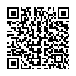 202300000038431054202300000038431054АС  " Є-ЗВІТНІСТЬ "АС  " Є-ЗВІТНІСТЬ "ст. 1 з 2ст. 1 з 2ст. 1 з 2ст. 1 з 2ст. 1 з 2ст. 1 з 2грн.грн.грн.грн.грн.грн.грн.грн.грн.грн.грн.грн.грн.грн.грн.За І квартал 2023р. надійшла благодійна допомога від УО ДР ЛМР на суму 5302,45 грн.(Хромбук)За І квартал 2023р. надійшла благодійна допомога від УО ДР ЛМР на суму 5302,45 грн.(Хромбук)За І квартал 2023р. надійшла благодійна допомога від УО ДР ЛМР на суму 5302,45 грн.(Хромбук)За І квартал 2023р. надійшла благодійна допомога від УО ДР ЛМР на суму 5302,45 грн.(Хромбук)За І квартал 2023р. надійшла благодійна допомога від УО ДР ЛМР на суму 5302,45 грн.(Хромбук)За І квартал 2023р. надійшла благодійна допомога від УО ДР ЛМР на суму 5302,45 грн.(Хромбук)За І квартал 2023р. надійшла благодійна допомога від УО ДР ЛМР на суму 5302,45 грн.(Хромбук)За І квартал 2023р. надійшла благодійна допомога від УО ДР ЛМР на суму 5302,45 грн.(Хромбук)За І квартал 2023р. надійшла благодійна допомога від УО ДР ЛМР на суму 5302,45 грн.(Хромбук)За І квартал 2023р. надійшла благодійна допомога від УО ДР ЛМР на суму 5302,45 грн.(Хромбук)За І квартал 2023р. надійшла благодійна допомога від УО ДР ЛМР на суму 5302,45 грн.(Хромбук)За І квартал 2023р. надійшла благодійна допомога від УО ДР ЛМР на суму 5302,45 грн.(Хромбук)За І квартал 2023р. надійшла благодійна допомога від УО ДР ЛМР на суму 5302,45 грн.(Хромбук)За І квартал 2023р. надійшла благодійна допомога від УО ДР ЛМР на суму 5302,45 грн.(Хромбук)За І квартал 2023р. надійшла благодійна допомога від УО ДР ЛМР на суму 5302,45 грн.(Хромбук)У І кварталі 2023р. не проведено індексацію необоротних фондів та індексацію суми зносу станом на 01.01.2023 р. Згідно витягу із технічної документації про нормативну грошову оцінку земельної ділянки №НВ- 4600175942023 від 17.02.2023р. на 01.01.2023р.проведено корегування вартості земельної ділянки на індекс цін 1,264965.Сума збільшена на 2 540 700,36 грн.У І кварталі 2023р. не проведено індексацію необоротних фондів та індексацію суми зносу станом на 01.01.2023 р. Згідно витягу із технічної документації про нормативну грошову оцінку земельної ділянки №НВ- 4600175942023 від 17.02.2023р. на 01.01.2023р.проведено корегування вартості земельної ділянки на індекс цін 1,264965.Сума збільшена на 2 540 700,36 грн.У І кварталі 2023р. не проведено індексацію необоротних фондів та індексацію суми зносу станом на 01.01.2023 р. Згідно витягу із технічної документації про нормативну грошову оцінку земельної ділянки №НВ- 4600175942023 від 17.02.2023р. на 01.01.2023р.проведено корегування вартості земельної ділянки на індекс цін 1,264965.Сума збільшена на 2 540 700,36 грн.У І кварталі 2023р. не проведено індексацію необоротних фондів та індексацію суми зносу станом на 01.01.2023 р. Згідно витягу із технічної документації про нормативну грошову оцінку земельної ділянки №НВ- 4600175942023 від 17.02.2023р. на 01.01.2023р.проведено корегування вартості земельної ділянки на індекс цін 1,264965.Сума збільшена на 2 540 700,36 грн.У І кварталі 2023р. не проведено індексацію необоротних фондів та індексацію суми зносу станом на 01.01.2023 р. Згідно витягу із технічної документації про нормативну грошову оцінку земельної ділянки №НВ- 4600175942023 від 17.02.2023р. на 01.01.2023р.проведено корегування вартості земельної ділянки на індекс цін 1,264965.Сума збільшена на 2 540 700,36 грн.У І кварталі 2023р. не проведено індексацію необоротних фондів та індексацію суми зносу станом на 01.01.2023 р. Згідно витягу із технічної документації про нормативну грошову оцінку земельної ділянки №НВ- 4600175942023 від 17.02.2023р. на 01.01.2023р.проведено корегування вартості земельної ділянки на індекс цін 1,264965.Сума збільшена на 2 540 700,36 грн.У І кварталі 2023р. не проведено індексацію необоротних фондів та індексацію суми зносу станом на 01.01.2023 р. Згідно витягу із технічної документації про нормативну грошову оцінку земельної ділянки №НВ- 4600175942023 від 17.02.2023р. на 01.01.2023р.проведено корегування вартості земельної ділянки на індекс цін 1,264965.Сума збільшена на 2 540 700,36 грн.У І кварталі 2023р. не проведено індексацію необоротних фондів та індексацію суми зносу станом на 01.01.2023 р. Згідно витягу із технічної документації про нормативну грошову оцінку земельної ділянки №НВ- 4600175942023 від 17.02.2023р. на 01.01.2023р.проведено корегування вартості земельної ділянки на індекс цін 1,264965.Сума збільшена на 2 540 700,36 грн.У І кварталі 2023р. не проведено індексацію необоротних фондів та індексацію суми зносу станом на 01.01.2023 р. Згідно витягу із технічної документації про нормативну грошову оцінку земельної ділянки №НВ- 4600175942023 від 17.02.2023р. на 01.01.2023р.проведено корегування вартості земельної ділянки на індекс цін 1,264965.Сума збільшена на 2 540 700,36 грн.У І кварталі 2023р. не проведено індексацію необоротних фондів та індексацію суми зносу станом на 01.01.2023 р. Згідно витягу із технічної документації про нормативну грошову оцінку земельної ділянки №НВ- 4600175942023 від 17.02.2023р. на 01.01.2023р.проведено корегування вартості земельної ділянки на індекс цін 1,264965.Сума збільшена на 2 540 700,36 грн.У І кварталі 2023р. не проведено індексацію необоротних фондів та індексацію суми зносу станом на 01.01.2023 р. Згідно витягу із технічної документації про нормативну грошову оцінку земельної ділянки №НВ- 4600175942023 від 17.02.2023р. на 01.01.2023р.проведено корегування вартості земельної ділянки на індекс цін 1,264965.Сума збільшена на 2 540 700,36 грн.У І кварталі 2023р. не проведено індексацію необоротних фондів та індексацію суми зносу станом на 01.01.2023 р. Згідно витягу із технічної документації про нормативну грошову оцінку земельної ділянки №НВ- 4600175942023 від 17.02.2023р. на 01.01.2023р.проведено корегування вартості земельної ділянки на індекс цін 1,264965.Сума збільшена на 2 540 700,36 грн.У І кварталі 2023р. не проведено індексацію необоротних фондів та індексацію суми зносу станом на 01.01.2023 р. Згідно витягу із технічної документації про нормативну грошову оцінку земельної ділянки №НВ- 4600175942023 від 17.02.2023р. на 01.01.2023р.проведено корегування вартості земельної ділянки на індекс цін 1,264965.Сума збільшена на 2 540 700,36 грн.У І кварталі 2023р. не проведено індексацію необоротних фондів та індексацію суми зносу станом на 01.01.2023 р. Згідно витягу із технічної документації про нормативну грошову оцінку земельної ділянки №НВ- 4600175942023 від 17.02.2023р. на 01.01.2023р.проведено корегування вартості земельної ділянки на індекс цін 1,264965.Сума збільшена на 2 540 700,36 грн.У І кварталі 2023р. не проведено індексацію необоротних фондів та індексацію суми зносу станом на 01.01.2023 р. Згідно витягу із технічної документації про нормативну грошову оцінку земельної ділянки №НВ- 4600175942023 від 17.02.2023р. на 01.01.2023р.проведено корегування вартості земельної ділянки на індекс цін 1,264965.Сума збільшена на 2 540 700,36 грн.У І кварталі 2023р. було списано основні засоби та ІНМА  з 100% зносом придбаних за кошти минулих періодів на загальну суму 37634 грн.У І кварталі 2023р. було списано основні засоби та ІНМА  з 100% зносом придбаних за кошти минулих періодів на загальну суму 37634 грн.У І кварталі 2023р. було списано основні засоби та ІНМА  з 100% зносом придбаних за кошти минулих періодів на загальну суму 37634 грн.У І кварталі 2023р. було списано основні засоби та ІНМА  з 100% зносом придбаних за кошти минулих періодів на загальну суму 37634 грн.У І кварталі 2023р. було списано основні засоби та ІНМА  з 100% зносом придбаних за кошти минулих періодів на загальну суму 37634 грн.У І кварталі 2023р. було списано основні засоби та ІНМА  з 100% зносом придбаних за кошти минулих періодів на загальну суму 37634 грн.У І кварталі 2023р. було списано основні засоби та ІНМА  з 100% зносом придбаних за кошти минулих періодів на загальну суму 37634 грн.У І кварталі 2023р. було списано основні засоби та ІНМА  з 100% зносом придбаних за кошти минулих періодів на загальну суму 37634 грн.У І кварталі 2023р. було списано основні засоби та ІНМА  з 100% зносом придбаних за кошти минулих періодів на загальну суму 37634 грн.У І кварталі 2023р. було списано основні засоби та ІНМА  з 100% зносом придбаних за кошти минулих періодів на загальну суму 37634 грн.У І кварталі 2023р. було списано основні засоби та ІНМА  з 100% зносом придбаних за кошти минулих періодів на загальну суму 37634 грн.У І кварталі 2023р. було списано основні засоби та ІНМА  з 100% зносом придбаних за кошти минулих періодів на загальну суму 37634 грн.У І кварталі 2023р. було списано основні засоби та ІНМА  з 100% зносом придбаних за кошти минулих періодів на загальну суму 37634 грн.У І кварталі 2023р. було списано основні засоби та ІНМА  з 100% зносом придбаних за кошти минулих періодів на загальну суму 37634 грн.У І кварталі 2023р. було списано основні засоби та ІНМА  з 100% зносом придбаних за кошти минулих періодів на загальну суму 37634 грн.У І кварталі 2023р. за погодженням управління освіти ДР ЛМР Ліцеєм ім. В.Симоненка ЛМР були заключені угоди про використання приміщення (надання послуг) таким організаціям, а саме: ФОП Волошина Т.Г послуги їдалень відшкодовано комунальні послуги на 28 657,83 грн., ГО СК "АКВА-ВІТА СПОРТ" послуги по плаванню та спортивних іграх (волейбол, баскетбол) відшкодовано комунальні послуги на 12 033,46 грн. Федерація бойових єдиноборств заняття бойових єдиноборств відшкодовано комунальні послуги на 424,88 грн. ГО "Шин Джицу" заняття бойових єдиноборств відшкодовано комунальні послуги на 584,41 грн. Загальна сума по послугам склала 41700,58 грн. і була відновлена по касовим видаткам на суму 41700,58 грн.,а саме:По КЕКВ – 2240=439,16 грн. оплата послуг дератизації і дезінфекції .По КЕКВ – 2271=15235,73 грн. оплата теплопостачання По КЕКВ – 2272=968,7 грн. оплата водопостачання та водовідведення. По КЕКВ – 2273=24959,85 грн. оплата електроенергії. По КЕКВ – 2275=97,14 грн. оплата інших енергоносіїв та інших комунальних послуг.У І кварталі 2023р. за погодженням управління освіти ДР ЛМР Ліцеєм ім. В.Симоненка ЛМР були заключені угоди про використання приміщення (надання послуг) таким організаціям, а саме: ФОП Волошина Т.Г послуги їдалень відшкодовано комунальні послуги на 28 657,83 грн., ГО СК "АКВА-ВІТА СПОРТ" послуги по плаванню та спортивних іграх (волейбол, баскетбол) відшкодовано комунальні послуги на 12 033,46 грн. Федерація бойових єдиноборств заняття бойових єдиноборств відшкодовано комунальні послуги на 424,88 грн. ГО "Шин Джицу" заняття бойових єдиноборств відшкодовано комунальні послуги на 584,41 грн. Загальна сума по послугам склала 41700,58 грн. і була відновлена по касовим видаткам на суму 41700,58 грн.,а саме:По КЕКВ – 2240=439,16 грн. оплата послуг дератизації і дезінфекції .По КЕКВ – 2271=15235,73 грн. оплата теплопостачання По КЕКВ – 2272=968,7 грн. оплата водопостачання та водовідведення. По КЕКВ – 2273=24959,85 грн. оплата електроенергії. По КЕКВ – 2275=97,14 грн. оплата інших енергоносіїв та інших комунальних послуг.У І кварталі 2023р. за погодженням управління освіти ДР ЛМР Ліцеєм ім. В.Симоненка ЛМР були заключені угоди про використання приміщення (надання послуг) таким організаціям, а саме: ФОП Волошина Т.Г послуги їдалень відшкодовано комунальні послуги на 28 657,83 грн., ГО СК "АКВА-ВІТА СПОРТ" послуги по плаванню та спортивних іграх (волейбол, баскетбол) відшкодовано комунальні послуги на 12 033,46 грн. Федерація бойових єдиноборств заняття бойових єдиноборств відшкодовано комунальні послуги на 424,88 грн. ГО "Шин Джицу" заняття бойових єдиноборств відшкодовано комунальні послуги на 584,41 грн. Загальна сума по послугам склала 41700,58 грн. і була відновлена по касовим видаткам на суму 41700,58 грн.,а саме:По КЕКВ – 2240=439,16 грн. оплата послуг дератизації і дезінфекції .По КЕКВ – 2271=15235,73 грн. оплата теплопостачання По КЕКВ – 2272=968,7 грн. оплата водопостачання та водовідведення. По КЕКВ – 2273=24959,85 грн. оплата електроенергії. По КЕКВ – 2275=97,14 грн. оплата інших енергоносіїв та інших комунальних послуг.У І кварталі 2023р. за погодженням управління освіти ДР ЛМР Ліцеєм ім. В.Симоненка ЛМР були заключені угоди про використання приміщення (надання послуг) таким організаціям, а саме: ФОП Волошина Т.Г послуги їдалень відшкодовано комунальні послуги на 28 657,83 грн., ГО СК "АКВА-ВІТА СПОРТ" послуги по плаванню та спортивних іграх (волейбол, баскетбол) відшкодовано комунальні послуги на 12 033,46 грн. Федерація бойових єдиноборств заняття бойових єдиноборств відшкодовано комунальні послуги на 424,88 грн. ГО "Шин Джицу" заняття бойових єдиноборств відшкодовано комунальні послуги на 584,41 грн. Загальна сума по послугам склала 41700,58 грн. і була відновлена по касовим видаткам на суму 41700,58 грн.,а саме:По КЕКВ – 2240=439,16 грн. оплата послуг дератизації і дезінфекції .По КЕКВ – 2271=15235,73 грн. оплата теплопостачання По КЕКВ – 2272=968,7 грн. оплата водопостачання та водовідведення. По КЕКВ – 2273=24959,85 грн. оплата електроенергії. По КЕКВ – 2275=97,14 грн. оплата інших енергоносіїв та інших комунальних послуг.У І кварталі 2023р. за погодженням управління освіти ДР ЛМР Ліцеєм ім. В.Симоненка ЛМР були заключені угоди про використання приміщення (надання послуг) таким організаціям, а саме: ФОП Волошина Т.Г послуги їдалень відшкодовано комунальні послуги на 28 657,83 грн., ГО СК "АКВА-ВІТА СПОРТ" послуги по плаванню та спортивних іграх (волейбол, баскетбол) відшкодовано комунальні послуги на 12 033,46 грн. Федерація бойових єдиноборств заняття бойових єдиноборств відшкодовано комунальні послуги на 424,88 грн. ГО "Шин Джицу" заняття бойових єдиноборств відшкодовано комунальні послуги на 584,41 грн. Загальна сума по послугам склала 41700,58 грн. і була відновлена по касовим видаткам на суму 41700,58 грн.,а саме:По КЕКВ – 2240=439,16 грн. оплата послуг дератизації і дезінфекції .По КЕКВ – 2271=15235,73 грн. оплата теплопостачання По КЕКВ – 2272=968,7 грн. оплата водопостачання та водовідведення. По КЕКВ – 2273=24959,85 грн. оплата електроенергії. По КЕКВ – 2275=97,14 грн. оплата інших енергоносіїв та інших комунальних послуг.У І кварталі 2023р. за погодженням управління освіти ДР ЛМР Ліцеєм ім. В.Симоненка ЛМР були заключені угоди про використання приміщення (надання послуг) таким організаціям, а саме: ФОП Волошина Т.Г послуги їдалень відшкодовано комунальні послуги на 28 657,83 грн., ГО СК "АКВА-ВІТА СПОРТ" послуги по плаванню та спортивних іграх (волейбол, баскетбол) відшкодовано комунальні послуги на 12 033,46 грн. Федерація бойових єдиноборств заняття бойових єдиноборств відшкодовано комунальні послуги на 424,88 грн. ГО "Шин Джицу" заняття бойових єдиноборств відшкодовано комунальні послуги на 584,41 грн. Загальна сума по послугам склала 41700,58 грн. і була відновлена по касовим видаткам на суму 41700,58 грн.,а саме:По КЕКВ – 2240=439,16 грн. оплата послуг дератизації і дезінфекції .По КЕКВ – 2271=15235,73 грн. оплата теплопостачання По КЕКВ – 2272=968,7 грн. оплата водопостачання та водовідведення. По КЕКВ – 2273=24959,85 грн. оплата електроенергії. По КЕКВ – 2275=97,14 грн. оплата інших енергоносіїв та інших комунальних послуг.У І кварталі 2023р. за погодженням управління освіти ДР ЛМР Ліцеєм ім. В.Симоненка ЛМР були заключені угоди про використання приміщення (надання послуг) таким організаціям, а саме: ФОП Волошина Т.Г послуги їдалень відшкодовано комунальні послуги на 28 657,83 грн., ГО СК "АКВА-ВІТА СПОРТ" послуги по плаванню та спортивних іграх (волейбол, баскетбол) відшкодовано комунальні послуги на 12 033,46 грн. Федерація бойових єдиноборств заняття бойових єдиноборств відшкодовано комунальні послуги на 424,88 грн. ГО "Шин Джицу" заняття бойових єдиноборств відшкодовано комунальні послуги на 584,41 грн. Загальна сума по послугам склала 41700,58 грн. і була відновлена по касовим видаткам на суму 41700,58 грн.,а саме:По КЕКВ – 2240=439,16 грн. оплата послуг дератизації і дезінфекції .По КЕКВ – 2271=15235,73 грн. оплата теплопостачання По КЕКВ – 2272=968,7 грн. оплата водопостачання та водовідведення. По КЕКВ – 2273=24959,85 грн. оплата електроенергії. По КЕКВ – 2275=97,14 грн. оплата інших енергоносіїв та інших комунальних послуг.У І кварталі 2023р. за погодженням управління освіти ДР ЛМР Ліцеєм ім. В.Симоненка ЛМР були заключені угоди про використання приміщення (надання послуг) таким організаціям, а саме: ФОП Волошина Т.Г послуги їдалень відшкодовано комунальні послуги на 28 657,83 грн., ГО СК "АКВА-ВІТА СПОРТ" послуги по плаванню та спортивних іграх (волейбол, баскетбол) відшкодовано комунальні послуги на 12 033,46 грн. Федерація бойових єдиноборств заняття бойових єдиноборств відшкодовано комунальні послуги на 424,88 грн. ГО "Шин Джицу" заняття бойових єдиноборств відшкодовано комунальні послуги на 584,41 грн. Загальна сума по послугам склала 41700,58 грн. і була відновлена по касовим видаткам на суму 41700,58 грн.,а саме:По КЕКВ – 2240=439,16 грн. оплата послуг дератизації і дезінфекції .По КЕКВ – 2271=15235,73 грн. оплата теплопостачання По КЕКВ – 2272=968,7 грн. оплата водопостачання та водовідведення. По КЕКВ – 2273=24959,85 грн. оплата електроенергії. По КЕКВ – 2275=97,14 грн. оплата інших енергоносіїв та інших комунальних послуг.У І кварталі 2023р. за погодженням управління освіти ДР ЛМР Ліцеєм ім. В.Симоненка ЛМР були заключені угоди про використання приміщення (надання послуг) таким організаціям, а саме: ФОП Волошина Т.Г послуги їдалень відшкодовано комунальні послуги на 28 657,83 грн., ГО СК "АКВА-ВІТА СПОРТ" послуги по плаванню та спортивних іграх (волейбол, баскетбол) відшкодовано комунальні послуги на 12 033,46 грн. Федерація бойових єдиноборств заняття бойових єдиноборств відшкодовано комунальні послуги на 424,88 грн. ГО "Шин Джицу" заняття бойових єдиноборств відшкодовано комунальні послуги на 584,41 грн. Загальна сума по послугам склала 41700,58 грн. і була відновлена по касовим видаткам на суму 41700,58 грн.,а саме:По КЕКВ – 2240=439,16 грн. оплата послуг дератизації і дезінфекції .По КЕКВ – 2271=15235,73 грн. оплата теплопостачання По КЕКВ – 2272=968,7 грн. оплата водопостачання та водовідведення. По КЕКВ – 2273=24959,85 грн. оплата електроенергії. По КЕКВ – 2275=97,14 грн. оплата інших енергоносіїв та інших комунальних послуг.У І кварталі 2023р. за погодженням управління освіти ДР ЛМР Ліцеєм ім. В.Симоненка ЛМР були заключені угоди про використання приміщення (надання послуг) таким організаціям, а саме: ФОП Волошина Т.Г послуги їдалень відшкодовано комунальні послуги на 28 657,83 грн., ГО СК "АКВА-ВІТА СПОРТ" послуги по плаванню та спортивних іграх (волейбол, баскетбол) відшкодовано комунальні послуги на 12 033,46 грн. Федерація бойових єдиноборств заняття бойових єдиноборств відшкодовано комунальні послуги на 424,88 грн. ГО "Шин Джицу" заняття бойових єдиноборств відшкодовано комунальні послуги на 584,41 грн. Загальна сума по послугам склала 41700,58 грн. і була відновлена по касовим видаткам на суму 41700,58 грн.,а саме:По КЕКВ – 2240=439,16 грн. оплата послуг дератизації і дезінфекції .По КЕКВ – 2271=15235,73 грн. оплата теплопостачання По КЕКВ – 2272=968,7 грн. оплата водопостачання та водовідведення. По КЕКВ – 2273=24959,85 грн. оплата електроенергії. По КЕКВ – 2275=97,14 грн. оплата інших енергоносіїв та інших комунальних послуг.У І кварталі 2023р. за погодженням управління освіти ДР ЛМР Ліцеєм ім. В.Симоненка ЛМР були заключені угоди про використання приміщення (надання послуг) таким організаціям, а саме: ФОП Волошина Т.Г послуги їдалень відшкодовано комунальні послуги на 28 657,83 грн., ГО СК "АКВА-ВІТА СПОРТ" послуги по плаванню та спортивних іграх (волейбол, баскетбол) відшкодовано комунальні послуги на 12 033,46 грн. Федерація бойових єдиноборств заняття бойових єдиноборств відшкодовано комунальні послуги на 424,88 грн. ГО "Шин Джицу" заняття бойових єдиноборств відшкодовано комунальні послуги на 584,41 грн. Загальна сума по послугам склала 41700,58 грн. і була відновлена по касовим видаткам на суму 41700,58 грн.,а саме:По КЕКВ – 2240=439,16 грн. оплата послуг дератизації і дезінфекції .По КЕКВ – 2271=15235,73 грн. оплата теплопостачання По КЕКВ – 2272=968,7 грн. оплата водопостачання та водовідведення. По КЕКВ – 2273=24959,85 грн. оплата електроенергії. По КЕКВ – 2275=97,14 грн. оплата інших енергоносіїв та інших комунальних послуг.У І кварталі 2023р. за погодженням управління освіти ДР ЛМР Ліцеєм ім. В.Симоненка ЛМР були заключені угоди про використання приміщення (надання послуг) таким організаціям, а саме: ФОП Волошина Т.Г послуги їдалень відшкодовано комунальні послуги на 28 657,83 грн., ГО СК "АКВА-ВІТА СПОРТ" послуги по плаванню та спортивних іграх (волейбол, баскетбол) відшкодовано комунальні послуги на 12 033,46 грн. Федерація бойових єдиноборств заняття бойових єдиноборств відшкодовано комунальні послуги на 424,88 грн. ГО "Шин Джицу" заняття бойових єдиноборств відшкодовано комунальні послуги на 584,41 грн. Загальна сума по послугам склала 41700,58 грн. і була відновлена по касовим видаткам на суму 41700,58 грн.,а саме:По КЕКВ – 2240=439,16 грн. оплата послуг дератизації і дезінфекції .По КЕКВ – 2271=15235,73 грн. оплата теплопостачання По КЕКВ – 2272=968,7 грн. оплата водопостачання та водовідведення. По КЕКВ – 2273=24959,85 грн. оплата електроенергії. По КЕКВ – 2275=97,14 грн. оплата інших енергоносіїв та інших комунальних послуг.У І кварталі 2023р. за погодженням управління освіти ДР ЛМР Ліцеєм ім. В.Симоненка ЛМР були заключені угоди про використання приміщення (надання послуг) таким організаціям, а саме: ФОП Волошина Т.Г послуги їдалень відшкодовано комунальні послуги на 28 657,83 грн., ГО СК "АКВА-ВІТА СПОРТ" послуги по плаванню та спортивних іграх (волейбол, баскетбол) відшкодовано комунальні послуги на 12 033,46 грн. Федерація бойових єдиноборств заняття бойових єдиноборств відшкодовано комунальні послуги на 424,88 грн. ГО "Шин Джицу" заняття бойових єдиноборств відшкодовано комунальні послуги на 584,41 грн. Загальна сума по послугам склала 41700,58 грн. і була відновлена по касовим видаткам на суму 41700,58 грн.,а саме:По КЕКВ – 2240=439,16 грн. оплата послуг дератизації і дезінфекції .По КЕКВ – 2271=15235,73 грн. оплата теплопостачання По КЕКВ – 2272=968,7 грн. оплата водопостачання та водовідведення. По КЕКВ – 2273=24959,85 грн. оплата електроенергії. По КЕКВ – 2275=97,14 грн. оплата інших енергоносіїв та інших комунальних послуг.У І кварталі 2023р. за погодженням управління освіти ДР ЛМР Ліцеєм ім. В.Симоненка ЛМР були заключені угоди про використання приміщення (надання послуг) таким організаціям, а саме: ФОП Волошина Т.Г послуги їдалень відшкодовано комунальні послуги на 28 657,83 грн., ГО СК "АКВА-ВІТА СПОРТ" послуги по плаванню та спортивних іграх (волейбол, баскетбол) відшкодовано комунальні послуги на 12 033,46 грн. Федерація бойових єдиноборств заняття бойових єдиноборств відшкодовано комунальні послуги на 424,88 грн. ГО "Шин Джицу" заняття бойових єдиноборств відшкодовано комунальні послуги на 584,41 грн. Загальна сума по послугам склала 41700,58 грн. і була відновлена по касовим видаткам на суму 41700,58 грн.,а саме:По КЕКВ – 2240=439,16 грн. оплата послуг дератизації і дезінфекції .По КЕКВ – 2271=15235,73 грн. оплата теплопостачання По КЕКВ – 2272=968,7 грн. оплата водопостачання та водовідведення. По КЕКВ – 2273=24959,85 грн. оплата електроенергії. По КЕКВ – 2275=97,14 грн. оплата інших енергоносіїв та інших комунальних послуг.У І кварталі 2023р. за погодженням управління освіти ДР ЛМР Ліцеєм ім. В.Симоненка ЛМР були заключені угоди про використання приміщення (надання послуг) таким організаціям, а саме: ФОП Волошина Т.Г послуги їдалень відшкодовано комунальні послуги на 28 657,83 грн., ГО СК "АКВА-ВІТА СПОРТ" послуги по плаванню та спортивних іграх (волейбол, баскетбол) відшкодовано комунальні послуги на 12 033,46 грн. Федерація бойових єдиноборств заняття бойових єдиноборств відшкодовано комунальні послуги на 424,88 грн. ГО "Шин Джицу" заняття бойових єдиноборств відшкодовано комунальні послуги на 584,41 грн. Загальна сума по послугам склала 41700,58 грн. і була відновлена по касовим видаткам на суму 41700,58 грн.,а саме:По КЕКВ – 2240=439,16 грн. оплата послуг дератизації і дезінфекції .По КЕКВ – 2271=15235,73 грн. оплата теплопостачання По КЕКВ – 2272=968,7 грн. оплата водопостачання та водовідведення. По КЕКВ – 2273=24959,85 грн. оплата електроенергії. По КЕКВ – 2275=97,14 грн. оплата інших енергоносіїв та інших комунальних послуг.За І квартал 2023р.  підручники та посібники відділом освіти Галицького та Франківського районів УО ДР ЛМР не надходили.За І квартал 2023р.  підручники та посібники відділом освіти Галицького та Франківського районів УО ДР ЛМР не надходили.За І квартал 2023р.  підручники та посібники відділом освіти Галицького та Франківського районів УО ДР ЛМР не надходили.За І квартал 2023р.  підручники та посібники відділом освіти Галицького та Франківського районів УО ДР ЛМР не надходили.За І квартал 2023р.  підручники та посібники відділом освіти Галицького та Франківського районів УО ДР ЛМР не надходили.За І квартал 2023р.  підручники та посібники відділом освіти Галицького та Франківського районів УО ДР ЛМР не надходили.За І квартал 2023р.  підручники та посібники відділом освіти Галицького та Франківського районів УО ДР ЛМР не надходили.За І квартал 2023р.  підручники та посібники відділом освіти Галицького та Франківського районів УО ДР ЛМР не надходили.За І квартал 2023р.  підручники та посібники відділом освіти Галицького та Франківського районів УО ДР ЛМР не надходили.За І квартал 2023р.  підручники та посібники відділом освіти Галицького та Франківського районів УО ДР ЛМР не надходили.За І квартал 2023р.  підручники та посібники відділом освіти Галицького та Франківського районів УО ДР ЛМР не надходили.За І квартал 2023р.  підручники та посібники відділом освіти Галицького та Франківського районів УО ДР ЛМР не надходили.За І квартал 2023р.  підручники та посібники відділом освіти Галицького та Франківського районів УО ДР ЛМР не надходили.За І квартал 2023р.  підручники та посібники відділом освіти Галицького та Франківського районів УО ДР ЛМР не надходили.За І квартал 2023р.  підручники та посібники відділом освіти Галицького та Франківського районів УО ДР ЛМР не надходили.Згідно довідки ф,№7д;7м (додатку 20) станом на 01.04.2023р Д-т та К-т заборгованість відсутня,Згідно довідки ф,№7д;7м (додатку 20) станом на 01.04.2023р Д-т та К-т заборгованість відсутня,Згідно довідки ф,№7д;7м (додатку 20) станом на 01.04.2023р Д-т та К-т заборгованість відсутня,Згідно довідки ф,№7д;7м (додатку 20) станом на 01.04.2023р Д-т та К-т заборгованість відсутня,Згідно довідки ф,№7д;7м (додатку 20) станом на 01.04.2023р Д-т та К-т заборгованість відсутня,Згідно довідки ф,№7д;7м (додатку 20) станом на 01.04.2023р Д-т та К-т заборгованість відсутня,Згідно довідки ф,№7д;7м (додатку 20) станом на 01.04.2023р Д-т та К-т заборгованість відсутня,Згідно довідки ф,№7д;7м (додатку 20) станом на 01.04.2023р Д-т та К-т заборгованість відсутня,Згідно довідки ф,№7д;7м (додатку 20) станом на 01.04.2023р Д-т та К-т заборгованість відсутня,Згідно довідки ф,№7д;7м (додатку 20) станом на 01.04.2023р Д-т та К-т заборгованість відсутня,Згідно довідки ф,№7д;7м (додатку 20) станом на 01.04.2023р Д-т та К-т заборгованість відсутня,Згідно довідки ф,№7д;7м (додатку 20) станом на 01.04.2023р Д-т та К-т заборгованість відсутня,Згідно довідки ф,№7д;7м (додатку 20) станом на 01.04.2023р Д-т та К-т заборгованість відсутня,Згідно довідки ф,№7д;7м (додатку 20) станом на 01.04.2023р Д-т та К-т заборгованість відсутня,Згідно довідки ф,№7д;7м (додатку 20) станом на 01.04.2023р Д-т та К-т заборгованість відсутня,КерівникКерівникОксана ІВАСЬКЕВИЧОксана ІВАСЬКЕВИЧОксана ІВАСЬКЕВИЧОксана ІВАСЬКЕВИЧОксана ІВАСЬКЕВИЧГоловний бухгалтер (керівник ССП)Головний бухгалтер (керівник ССП)Головний бухгалтер (керівник ССП)Головний бухгалтер (керівник ССП)СВІТЛАНА КОШЛАКОВАСВІТЛАНА КОШЛАКОВАСВІТЛАНА КОШЛАКОВАСВІТЛАНА КОШЛАКОВАСВІТЛАНА КОШЛАКОВА" 10 " квітня 2023р." 10 " квітня 2023р." 10 " квітня 2023р." 10 " квітня 2023р.Додаток 20до Порядку складання бюджетної звітності розпорядниками та одержувачами бюджетних коштів, звітності фондами загальнообов'язкового державного соціального і пенсійного страхування(пункту 5 розділу II)Додаток 20до Порядку складання бюджетної звітності розпорядниками та одержувачами бюджетних коштів, звітності фондами загальнообов'язкового державного соціального і пенсійного страхування(пункту 5 розділу II)Додаток 20до Порядку складання бюджетної звітності розпорядниками та одержувачами бюджетних коштів, звітності фондами загальнообов'язкового державного соціального і пенсійного страхування(пункту 5 розділу II)Додаток 20до Порядку складання бюджетної звітності розпорядниками та одержувачами бюджетних коштів, звітності фондами загальнообов'язкового державного соціального і пенсійного страхування(пункту 5 розділу II)Додаток 20до Порядку складання бюджетної звітності розпорядниками та одержувачами бюджетних коштів, звітності фондами загальнообов'язкового державного соціального і пенсійного страхування(пункту 5 розділу II)Додаток 20до Порядку складання бюджетної звітності розпорядниками та одержувачами бюджетних коштів, звітності фондами загальнообов'язкового державного соціального і пенсійного страхування(пункту 5 розділу II)Довідкапро дебіторську та кредиторську заборгованість за операціями, які невідображаються у формі № 7д, № 7м «Звітпро заборгованість за бюджетнимикоштами»Довідкапро дебіторську та кредиторську заборгованість за операціями, які невідображаються у формі № 7д, № 7м «Звітпро заборгованість за бюджетнимикоштами»Довідкапро дебіторську та кредиторську заборгованість за операціями, які невідображаються у формі № 7д, № 7м «Звітпро заборгованість за бюджетнимикоштами»Довідкапро дебіторську та кредиторську заборгованість за операціями, які невідображаються у формі № 7д, № 7м «Звітпро заборгованість за бюджетнимикоштами»Довідкапро дебіторську та кредиторську заборгованість за операціями, які невідображаються у формі № 7д, № 7м «Звітпро заборгованість за бюджетнимикоштами»Довідкапро дебіторську та кредиторську заборгованість за операціями, які невідображаються у формі № 7д, № 7м «Звітпро заборгованість за бюджетнимикоштами»Довідкапро дебіторську та кредиторську заборгованість за операціями, які невідображаються у формі № 7д, № 7м «Звітпро заборгованість за бюджетнимикоштами»Довідкапро дебіторську та кредиторську заборгованість за операціями, які невідображаються у формі № 7д, № 7м «Звітпро заборгованість за бюджетнимикоштами»Довідкапро дебіторську та кредиторську заборгованість за операціями, які невідображаються у формі № 7д, № 7м «Звітпро заборгованість за бюджетнимикоштами»Довідкапро дебіторську та кредиторську заборгованість за операціями, які невідображаються у формі № 7д, № 7м «Звітпро заборгованість за бюджетнимикоштами»Довідкапро дебіторську та кредиторську заборгованість за операціями, які невідображаються у формі № 7д, № 7м «Звітпро заборгованість за бюджетнимикоштами»на  01  квітня 2023 рокуна  01  квітня 2023 рокуна  01  квітня 2023 рокуна  01  квітня 2023 рокуна  01  квітня 2023 рокуна  01  квітня 2023 рокуна  01  квітня 2023 рокуна  01  квітня 2023 рокуна  01  квітня 2023 рокуна  01  квітня 2023 рокуна  01  квітня 2023 рокуКОДИКОДИКОДИКОДИУстановаЛіцей імені Василя Симоненка Львівської міської радиЛіцей імені Василя Симоненка Львівської міської радиЛіцей імені Василя Симоненка Львівської міської радиЛіцей імені Василя Симоненка Львівської міської радиза ЄДРПОУза ЄДРПОУ20834428208344282083442820834428ТериторіяФранківськийФранківськийФранківськийФранківськийза КАТОТТГза КАТОТТГUA46060250010515336UA46060250010515336UA46060250010515336UA46060250010515336Організаційно-правова форма господарювання Комунальна організація (установа, заклад)Комунальна організація (установа, заклад)Комунальна організація (установа, заклад)Комунальна організація (установа, заклад)за КОПФГза КОПФГ430430430430Код та назва відомчої класифікації видатків та кредитування державного бюджету -  Код та назва відомчої класифікації видатків та кредитування державного бюджету -  Код та назва відомчої класифікації видатків та кредитування державного бюджету -  Код та назва відомчої класифікації видатків та кредитування державного бюджету -  Код та назва відомчої класифікації видатків та кредитування державного бюджету -  Код та назва відомчої класифікації видатків та кредитування державного бюджету -  Код та назва відомчої класифікації видатків та кредитування державного бюджету -  Код та назва типової відомчої класифікації видатків та кредитування місцевих бюджетів 006 - Орган з питань освіти і науки Код та назва типової відомчої класифікації видатків та кредитування місцевих бюджетів 006 - Орган з питань освіти і науки Код та назва типової відомчої класифікації видатків та кредитування місцевих бюджетів 006 - Орган з питань освіти і науки Код та назва типової відомчої класифікації видатків та кредитування місцевих бюджетів 006 - Орган з питань освіти і науки Код та назва типової відомчої класифікації видатків та кредитування місцевих бюджетів 006 - Орган з питань освіти і науки Код та назва типової відомчої класифікації видатків та кредитування місцевих бюджетів 006 - Орган з питань освіти і науки Код та назва типової відомчої класифікації видатків та кредитування місцевих бюджетів 006 - Орган з питань освіти і науки Періодичність: квартальна (проміжна) Одиниця виміру: грн. коп. Періодичність: квартальна (проміжна) Одиниця виміру: грн. коп. Періодичність: квартальна (проміжна) Одиниця виміру: грн. коп. Періодичність: квартальна (проміжна) Одиниця виміру: грн. коп. Періодичність: квартальна (проміжна) Одиниця виміру: грн. коп. Назва показниківНазва показниківКод рядкаНа початок звітного рокуНа початок звітного рокуНа початок звітного рокуНа кінець звітногоперіоду (року)На кінець звітногоперіоду (року)На кінець звітногоперіоду (року)На кінець звітногоперіоду (року)На кінець звітногоперіоду (року)Назва показниківНазва показниківКод рядкадебеткредиткредитдебетдебеткредиткредиткредит11234455666Допомога і компенсації громадянамДопомога і компенсації громадянам010127482,32127482,32127482,32-----допомога і компенсації громадянам, які постраждали внаслідок Чорнобильської катастрофидопомога і компенсації громадянам, які постраждали внаслідок Чорнобильської катастрофи011--------допомога по тимчасовій непрацездатності, вагітності і пологах, на похованнядопомога по тимчасовій непрацездатності, вагітності і пологах, на поховання012127482,32127482,32127482,32-----Розрахунки за операціями з внутрівідомчої передачі запасівРозрахунки за операціями з внутрівідомчої передачі запасів020--------Розрахунки за депозитними операціямиРозрахунки за депозитними операціями030--------з грошовими документами, матеріальними цінностями та іншими депозитними операціямиз грошовими документами, матеріальними цінностями та іншими депозитними операціями031--------у залишках коштів на рахункаху залишках коштів на рахунках032--------Інша заборгованістьу тому числі[1]:Інша заборгованістьу тому числі[1]:040--------041--------042--------043--------044--------045--------046--------047--------048--------049--------Кредиторська заборгованість за бюджетними зобов’язаннями, не взятими на облік органами КазначействаКредиторська заборгованість за бюджетними зобов’язаннями, не взятими на облік органами Казначейства050X--XX---Розрахунки за іншими операціямиу тому числі[1]:Розрахунки за іншими операціямиу тому числі[1]:060--------061--------062--------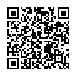 063063--------064064--------065065--------066066--------067067--------068068--------069069--------Разом070070127482,32127482,32127482,32127482,32----КерівникКерівникКерівникКерівникОксана ІВАСЬКЕВИЧОксана ІВАСЬКЕВИЧОксана ІВАСЬКЕВИЧОксана ІВАСЬКЕВИЧОксана ІВАСЬКЕВИЧГоловний бухгалтерГоловний бухгалтерГоловний бухгалтерГоловний бухгалтерСВІТЛАНА КОШЛАКОВАСВІТЛАНА КОШЛАКОВАСВІТЛАНА КОШЛАКОВАСВІТЛАНА КОШЛАКОВАСВІТЛАНА КОШЛАКОВА" 10 " квітня 2023р." 10 " квітня 2023р." 10 " квітня 2023р." 10 " квітня 2023р.